关注方式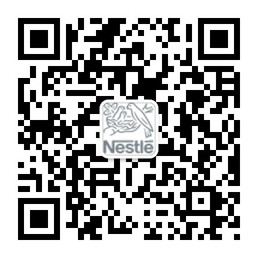 点击关注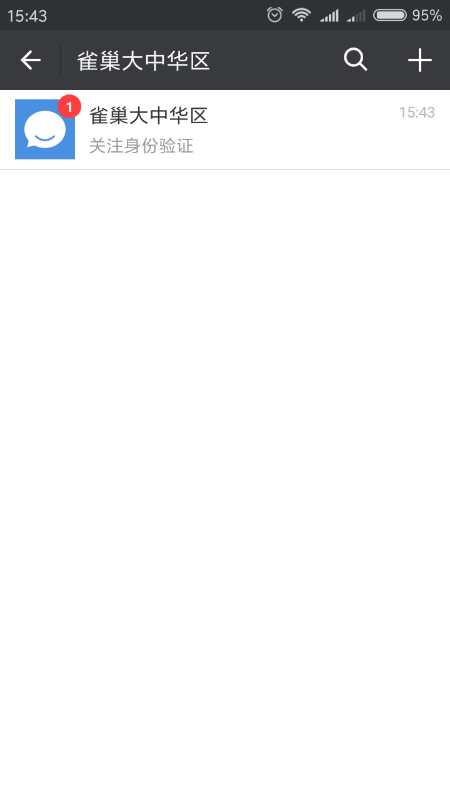 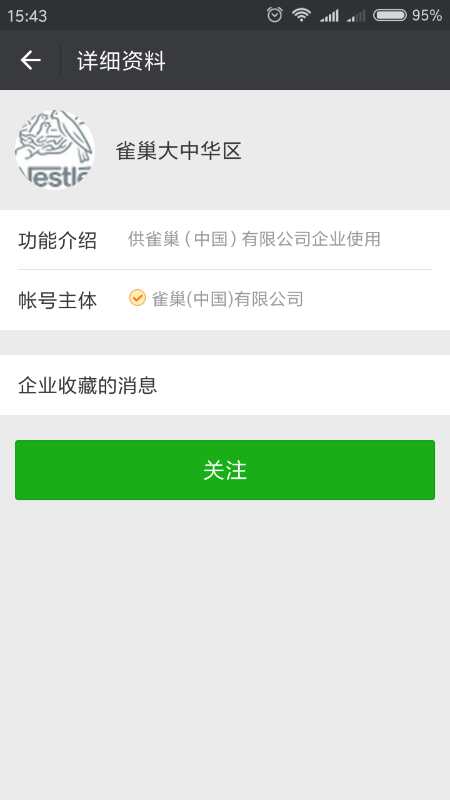 进入“关注身份验证”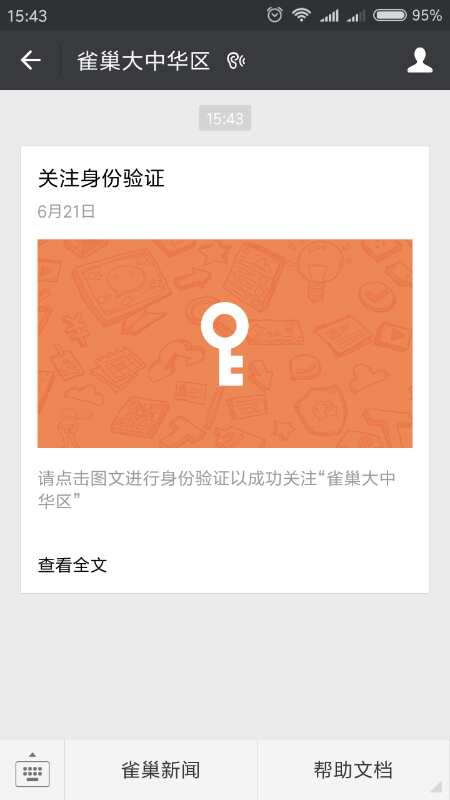 认证方式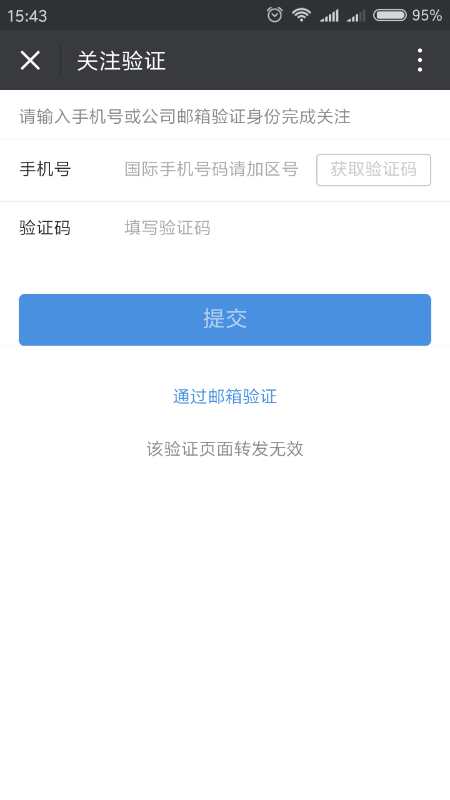 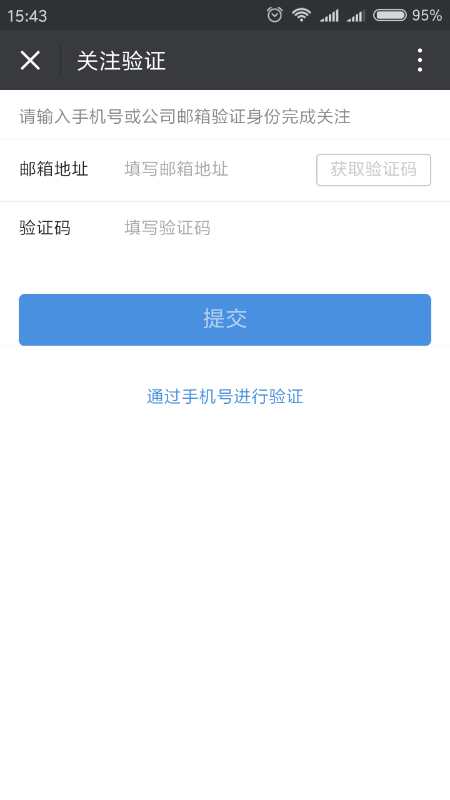 关注成功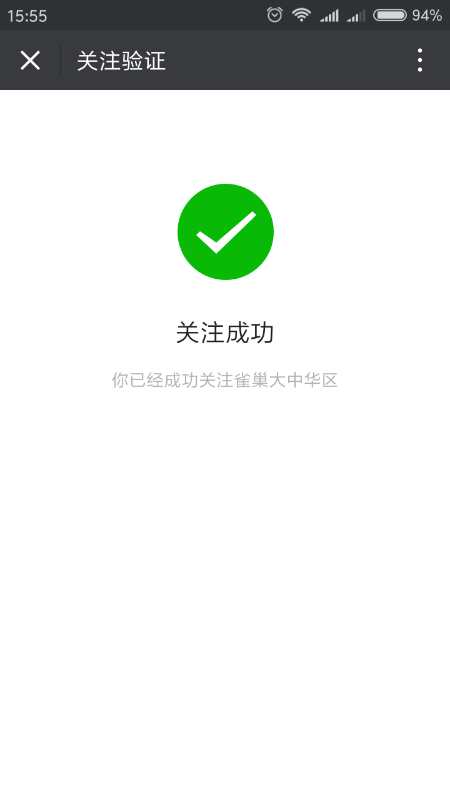 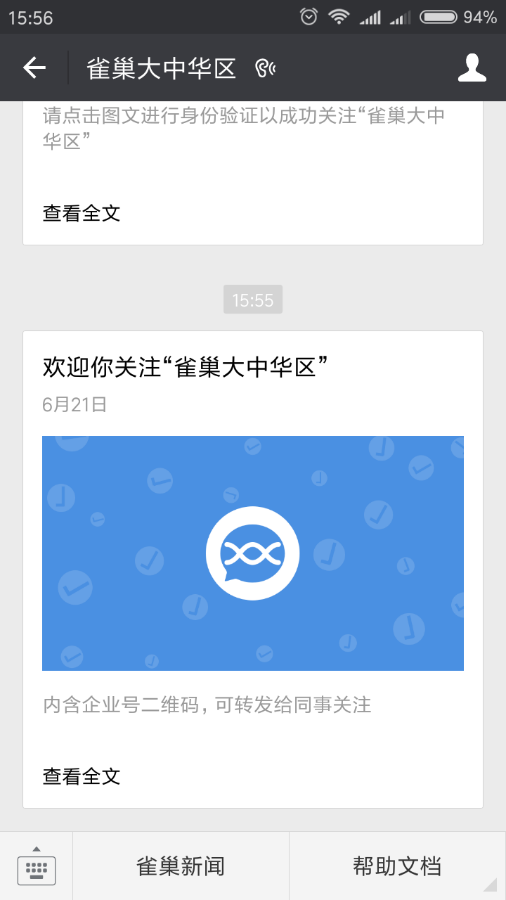 